3. СЛУЖБА ФИЗИЧЕСКОЙ ЗАЩИТЫ ЯДЕРНЫХ ОБЪЕКТОВ3.1. Задачи службы безопасности ЯОСлужба безопасности (служба физической защиты) – структурное подразделение ядерно опасного объекта, предназначенное для организации и контроля за выполнением мероприятий по обеспечению физической защиты, а также для выполнения ряда других специальных функций (рисунок 18).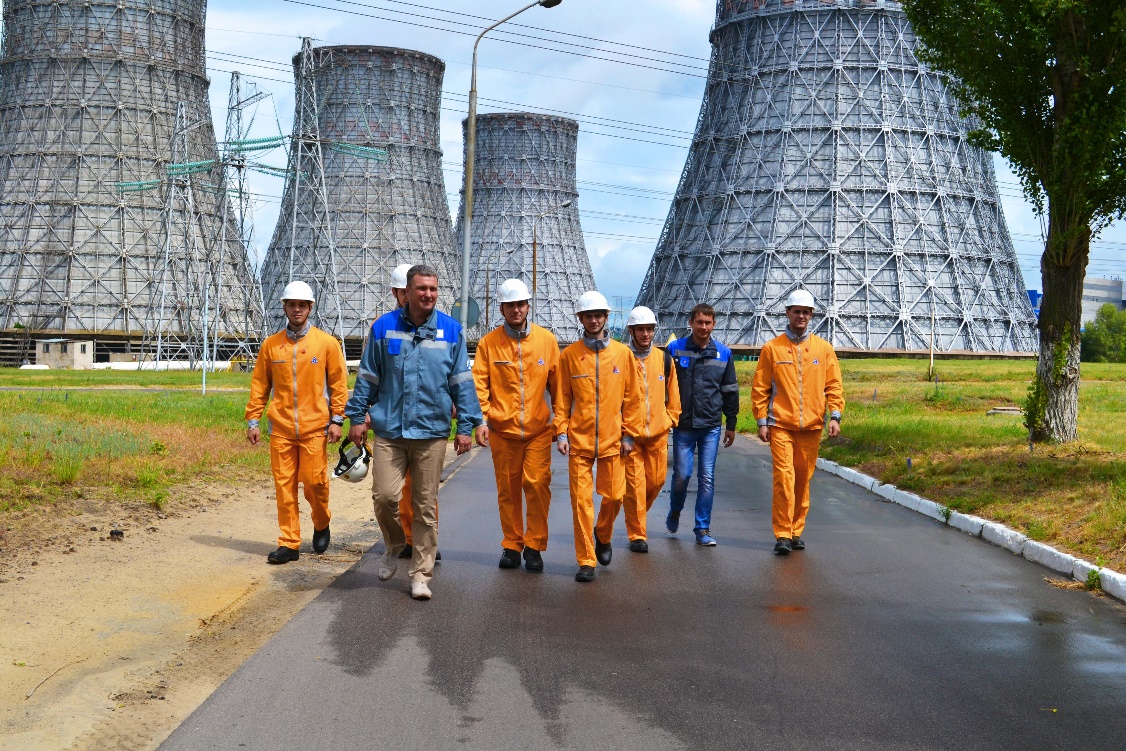 Рисунок 18. Служба безопасности и физической защиты ядерных объектов.Основными задачами Службы безопасности и физической защиты ядерно опасных объектов являются:контроль за выполнением на ядерных объектах Правил физической защиты ядерных материалов, ядерных установок и пунктов хранения ядерных материалов, утв. Постановлением Правительства РФ от 19.07.2007 N 456 и иных нормативных правовых актов;проверка знаний персоналом физической защиты установленных требований по физической защите и умения действовать в различных ситуациях в соответствии с разработанными планами;принятие необходимых мер по устранению недостатков, выявленных в ходе проверок;предупреждение несанкционированных действий;своевременное обнаружение несанкционированных действий;задержка (замедление) проникновения (продвижения) нарушителя;реагирование на несанкционированные действия и нейтрализацию нарушителей для пресечения несанкционированных действий.Порядок осуществления контроля за обеспечением физической защиты определяется ведомственными нормативными актами.В отдельных случаях для проведения контроля состояния физической защиты федеральный орган исполнительной власти или Государственная корпорация по атомной энергии «Росатом», осуществляющие управление (координацию) деятельностью ядерных объектов, могут по согласованию с заинтересованными федеральными органами исполнительной власти создать совместную комиссию, результаты работы которой оформляются соответствующим актом.3.2. Структура службы безопасностиК персоналу физической защиты относятся силы охраны, персонал службы безопасности и работники ядерного объекта, участвующие в выполнении функций физической защиты.Служба безопасности является выделенным структурным подразделением в штатной структуре организации, выполняющим функции по организации и обеспечению физической защиты РВ, РИ и ПХ на радиационных объектах.Служба безопасности осуществляет свою деятельность на основании Положения о службе безопасности.Положение о службе безопасности, как правило, содержит следующие разделы:Общие положения;Основные задачи службы безопасности;Основные функции службы безопасности;Структура службы безопасности;Обеспечение функционирования службы безопасности.В разделе «Общие положения» указывается, что:служба безопасности является выделенным специальным структурным подразделением организации, предназначенным для организации и контроля за выполнением мероприятий по осуществлению физической защиты РВ, РИ и ПХ;служба безопасности осуществляет свою деятельность в соответствии с законодательством Российской Федерации, ведомственными (отраслевыми) и объектовыми документами по физической защите РВ, РИ, ПХ (рекомендуется привести перечень документов);служба безопасности организует свою деятельность во взаимодействии с другими структурными подразделениями и службами на радиационных объектах, а также с органом управления использованием атомной энергии (соответствующим федеральным органом исполнительной власти), подразделениями, осуществляющими охрану объектов, организациями, осуществляющими создание и совершенствование инженерно-технических средств физической защиты (рекомендуется привести перечень соответствующих организаций);службой безопасности руководит начальник службы, который подчиняется должностному лицу из состава руководства организации (руководителю организации или его заместителю).В разделе «Основные задачи службы безопасности» указываются задачи, возлагаемые на службу безопасности, в том числе:предотвращение несанкционированного проникновения посторонних лиц на территорию радиационных объектов, к РВ, РИ и в ПХ, их хищения;своевременное обнаружение и пресечение НСД в отношении РВ, РИ, ПХ, включающих попытки совершения диверсионных и террористических актов;создание, совершенствование и обеспечение функционирования системы физической защиты совместно с руководством сил (подразделения) охраны;организация и осуществление взаимодействия с подразделениями охраны радиационных объектов, территориальными органами внутренних дел, территориальными органами безопасности и другими заинтересованными органами, ведомствами по обеспечению физической защиты, противодействию террористическим и диверсионным действиям;выполнение аналитической работы по подготовке объектовых документов по физической защите РВ, РИ, ПХ;организация и осуществление объектового контроля за выполнением требований к обеспечению физической защиты РВ, РИ, ПХ.В разделе «Основные функции службы безопасности» указываются функции, выполняемые службой безопасности для решения поставленных перед ней задач, в том числе:установление угрозы и модели нарушителей для радиационных объектов и обновление угроз при получении информации от компетентных органов об их изменении;организация и контроль за осуществлением самоохраны на радиационных объектах;организация и контроль за закрытием, опломбированием и сдачей под охрану стационарных РИ на территории объектов;организация и контроль за обращением с ключами, замками и пломбирами от входов в здания и помещения размещения РВ и РИ;организация и контроль за обращением с мобильными РИ на территории радиационных объектов вне мест их хранения;организация и контроль за обращением с мобильными РИ за территорией радиационных объектов;организация и осуществление объектового контроля за выполнением требований к физической защите РВ, РИ, ПХ на радиационных объектах;организация и контроль за мерами реагирования при обнаружении несанкционированных действий с РВ и РИ;контроль за осуществлением охраны РВ, РИ, ПХ на радиационных объектах;организация и контроль за выполнением процедур контроля и управления доступом в защищенную зону и в здания ПХ, помещения с РВ, РИ, мобильными РИ;организация и обеспечение изготовления и выдачи пропусков, контроля за их использованием, сохранностью и ведением учетных документов по изготовлению, выдаче и сдаче пропусков;разработка и принятие компенсирующих мер при нарушениях в системе физической защиты на радиационных объектах;организация и контроль за выполнением мер технической эксплуатации инженерно-технических средств физической защиты;организация и контроль за применением средств связи на радиационных объектах;участие в розыске пропавших и похищенных РВ и РИ.В разделе «Структура службы безопасности» в виде схемы приводится штатная структура службы безопасности и указываются численность и должности ее работников.В разделе «Обеспечение функционирования службы безопасности» представляются следующие сведения:рекомендации по квалификации персонала службы безопасности с учетом занимаемых должностей;права и обязанности персонала службы;особые ограничения, связанные с режимом рабочего времени, допуском к информации, составляющей государственную тайну;материально-техническое обеспечение деятельности персонала службы безопасности (например, обеспеченность рабочими помещениями, нормативной, учебной и иной документацией, средствами связи, вычислительной техникой, оснащение специальными средствами для выполнения служебных обязанностей, форменной одеждой).3.3. Требования к персоналу физической защитыПерсонал физической защиты должен проходить отбор и профессиональную подготовку.Отбор и подготовка персонала физической защиты должны выполняться в соответствии с требованиями органов управления использованием атомной энергии.Отбор персонала физической защиты должен выполняться с учетом его образовательного уровня, профессиональных навыков и опыта работы, а также отсутствия медицинских противопоказаний к соответствующему виду деятельности, определенных нормативными правовыми актами РФ.Эксплуатирующая организация или орган управления использованием атомной энергии должны разработать квалификационные требования к соответствующей специализации персонала службы безопасности и работников ядерного объекта, участвующих в выполнении функций физической защиты.На основе квалификационных требований на ядерном объекте должна быть разработана и утверждена программа обучения персонала службы безопасности и работников ядерного объекта, участвующих в выполнении функций физической защиты, на текущий год.В данную программу должны включаться:обучение по программам профессиональной подготовки (переподготовки) по физической защите;самоподготовка.Периодичность обучения (переподготовки) персонала должна составлять не менее одного раза в 3 года.На ядерном объекте должно быть назначено должностное лицо, ответственное за обучение персонала службы безопасности и работников ядерного объекта, участвующих в выполнении функций физической защиты. Это лицо должно организовывать разработку программы обучения и осуществлять контроль за обучением.Вновь принятые работники из числа персонала службы безопасности и работников ядерного объекта, участвующих в выполнении функций физической защиты, должны проходить обучение на специализированных курсах.Персонал физической защиты структурных подразделений ядерного объекта должен иметь должностные инструкции.Оборудование охраняемых зон, зданий, сооружений и помещений с предметами физической защиты должно быть оснащено инженерно-техническими средствами физической защиты.3.4. Обязанности персонала физической защитыПерсонал службы физической защиты выполняет следующие обязанности: Осуществляет эксплуатацию, техническое обслуживание, своевременное устранение неисправностей оборудования физической защиты, ремонт и наладку оборудования систем управления физической защиты и контроль за обеспечением параметров и характеристик физической защиты.Участвует в работе по разработке организационных и технических мероприятий, обеспечивающих надежную, безопасную и экономичную работу систем физической защиты.Обеспечивает надежность пропускного и внутриобъектного режимов, дееспособность систем охраны объекта, в том числе размещенных в запретной зоне.Проводит обходы основного, вспомогательного оборудования физической защиты.Обеспечивает допуск персонала объекта, откомандированного для работы, и посетителей в защищенную зону объекта.Осуществляет оформление документов для проведения специальных проверок для допуска физических лиц к особым работам на ядерных установках и с ядерными материалами.Участвует в мероприятиях, направленных на организацию надежной физической защиты объекта с использованием инженерно-технических средств, обеспечивающих предотвращение неконтролируемого и несанкционированного проникновения на территорию объекта и в зоны ограниченного доступа.Изучает и анализирует все стороны производственно-технического процесса, с целью выявления и закрытия путей несанкционированного прохода в зоны ограниченного доступа для посторонних лиц.Разрабатывает и вносит предложения по предотвращению и устранению нарушений режима.В случае выявления грубых нарушений принимает срочные меры с целью их устранения.Принимает участие в служебных расследованиях по фактам грубого нарушения пропускного и внутриобъектного режимов, физической защиты ядерной установки, ядерных материалов, радиоактивных отходов и источников ионизирующего излучения.Участвует в оказании организационно-методической помощи военнослужащим воинским частям на объектах, которые они охраняют.Обеспечивает соблюдение правил радиационной, пожарной безопасности, охраны труда.Придерживается в работе принципов культуры безопасности и постоянно повышает свой профессиональный уровень.Знает, понимает и применяет действующие нормативные документы, касающиеся его деятельности.Знает и выполняет требования нормативных актов об охране труда и окружающей среды, соблюдает нормы, методы и приемы безопасного выполнения работ.Персонал службы физической защиты имеет следующие права:предпринимать действия для предотвращения и устранения случаев любых нарушений или несоответствий.получать все предусмотренные законодательством социальные гарантии.требовать оказание содействия в исполнении своих должностных обязанностей и осуществлении прав.требовать создание организационно-технических условий, необходимых для исполнения должностных обязанностей и предоставление необходимого оборудования и инвентаря.знакомиться с проектами документов, касающимися его деятельности.запрашивать и получать документы, материалы и информацию, необходимые для выполнения своих должностных обязанностей и распоряжений руководства.повышать свою профессиональную квалификацию.сообщать обо всех выявленных в процессе своей деятельности нарушениях и несоответствиях и вносить предложения по их устранению.ознакамливаться с документами, определяющими права и обязанности по занимаемой должности, критерии оценки качества исполнения должностных обязанностей.Персонал службы физической защиты несет ответственность за:невыполнение или несвоевременное выполнение возложенных должностной инструкцией обязанностей и (или) неиспользование предоставленных прав.несоблюдение правил внутреннего трудового распорядка, охраны труда, техники безопасности, производственной санитарии и противопожарной защиты.разглашение информации об организации (предприятии/учреждении), относящейся к коммерческой тайне.неисполнение или ненадлежащее исполнение требований внутренних нормативных документов организации (предприятия/учреждения) и законных распоряжений руководства.правонарушения, совершенные в процессе своей деятельности, в пределах, установленных действующим административным, уголовным и гражданским законодательством.причинение материального ущерба организации (предприятию/учреждению) в пределах, установленных действующим административным, уголовным и гражданским законодательством.неправомерное использование предоставленных служебных полномочий, а также использование их в личных целях.3.5. Обеспечение функционирования СФЗ ЯОНепосредственное участие в управлении СФЗ принимают:администрация ЯО в лице директора;руководитель СБ ЯО (заместитель руководителя ЯО по безопасности);начальник отдела режима и охраны;руководитель ВО;руководитель подразделения СБ в этом структурном подразделении;командование и штабы в/частей (подразделений) ВВ в лице командира и начальника штаба;коменданты охраняемых объектов (дежурные помощники).Функционирование СФЗ обеспечивают:персонал подразделений СБ ЯО, обслуживающих ЯО в целом и централизованно реализующих основные задачи и функции СФЗ;персонал подразделений СБ, обслуживающих структурные подразделения ЯО, которые обеспечивают функционирование ЯУ и ПХ ЯМ;персонал подразделений ведомственной охраны; л/с подразделений ВВ МВД РФ, осуществляющих охрану ЯО.На предприятии организован порядок предоставления (отмены, продления, восстановления) права допуска персоналу, личному составу подразделений охраны, посетителям, командированным лицам и транспортным средствам (ТС) в охраняемые зоны, согласно законодательству РФ о государственной тайне и инструкцией о порядке допуска должностных лиц и граждан к государственной тайне. Положение утверждено руководителем ЯО по согласованию с территориальными органами ФСБ России.Ответственность за выполнение требований положения несет руководитель СБ ЯО.Пропускной режим, исключает:несанкционированный доступ персонала ЯО и подразделений охраны, командированных лиц и посетителей, а также посторонних лиц в охраняемые зоны, здания, сооружения и помещения;внос (ввоз) в охраняемые зоны, здания, сооружения и помещения запрещенных предметов;несанкционированный вынос (вывоз) из охраняемых зон, зданий, сооружений и помещений предметов, материалов и документов;хищение ЯМ и изделий на их основе.Пропускной режим обеспечивается созданием и обеспечением функционирования системы контроля и управления доступом (СКУД) и непрерывной охраной периметров охраняемых зон, зданий, сооружений и помещений.Организация СКУД и ее функционирование регламентируются локальной инструкцией о пропускном режиме и документацией, разработанной на объекте, в которой определяются:характеристика установленного пропускного режима;порядок пропуска на территории охраняемых зон, ЗОД и в категорированные помещения персонала ЯО и подразделений охраны, командированных лиц и посетителей через КПП;порядок пропуска на территорию объекта ТС, вывоза (ввоза) ЯМ и изделий на их основе, иных материальных средств;виды и группы пропусков, порядок их оформления и выдачи, шифры, проставляемые в пропусках;учет и отчетность, порядок хранения пропусков, печатей и шифров;описание пропусков и перечень шифров, действующих на объекте;обязанности администрации, СБ и подразделений охраны, руководителей структурных подразделений ЯО в части обеспечения пропускного режима;обязанности должностных лиц СБ и подразделений охраны по осуществлению пропускного режима, а также порядок действий в штатных и ЧС.В соответствии с законодательством РФ на охраняемых территориях и КПП персонал ЯО и личный состав подразделений охраны, командированные лица и посетители, а также их вещи и ТС досматриваются представителями СБ и подразделений охраны с применением специальных средств.В состав комплекса инженерно-технических средств физической защиты (ИТСФЗ) входит ТСФЗ и инженерные средства.Комплекс ИТСФЗ решает следующие задачи:обеспечивает оперативное, устойчивое и непрерывное управление СФЗ;обеспечивает режим доступа персонала к ЯМ, на ЯУ, в пункт хранения;обеспечивает выдачу сигналов на пункты управления СФЗ о проникновении в охраняемые зоны, здания, сооружения, помещения, грузовые отсеки ТС, перевозящих ЯМ и ЯУ, лиц, не имеющих на это права, или с нарушением установленного порядка;определение на периметрах (границах) охраняемых зон времени и места несанкционированных проникновений, а на периметре (границе) защищенной зоны – направления движения нарушителей;задержка (замедление) проникновения (продвижения) нарушителей;создание подразделениям охраны благоприятных условий для выполнения служебных задач и обеспечение возможности действий по задержанию нарушителейобзорное наблюдение за охраняемыми зонами, охраняемыми зданиями, сооружениями, помещениями с целью оценки ситуации;регистрацию (документирование) сигналов от ИТСФЗ, распоряжений и команд, отдаваемых органами управления СФЗ, и докладов операторов пунктов управления СФЗ.обладание высокой эксплуатационной надежностью;обеспечивает защиту, обрабатываемой и передаваемой в указанном комплексе информации;возможность работы в автономном режиме;Комплекс технических средств физической защиты (ТСФЗ) осуществляет:сбор, обработку, анализ и контроль всей получаемой информации;обеспечение возможности оценки тревожной ситуации в реальном масштабе времени;формирование и передачу сообщений (установленных сигналов) силам охраны, реагирования и органам управления СФЗ;обеспечение информационного взаимодействия между ЦПУ и ЛПУ;выработку управляющих воздействий на управляемые физические барьеры и средства обеспечения функционирования СФЗ;контроль состояния и работоспособности ИТСФЗ;контроль действий и местоположения персонала при его работе с ЯМ, на ЯУ и в пунктах хранения;хранение и выдачу информации о функционировании СФЗ, попытках ее преодоления и несанкционированных действиях по отношению к защищаемым объектам и к самим ИТСФЗ.В составе комплекса ТСФЗ входят следующие функциональные системы:охранной сигнализации;тревожно-вызывной сигнализации;контроля и управления доступом;наблюдения и оценки обстановки;оперативной связи и оповещения;телекоммуникаций;защиты информации;электропитания; освещения.Система охранной сигнализации обеспечивает:обнаружение несанкционированного доступа;выдачу сигнала о срабатывании средств обнаружения на ЦПУ (ЛПУ) и протоколирование этого события;ведение архива всех событий, происходящих в СФЗ, с фиксацией всех необходимых сведений для их последующей однозначной идентификации (тип и номер устройства, тип и причина события, дата и время его наступления и т. П.);исключение возможности бесконтрольного снятия с охраны и постановки под охрану;осуществление функции приема (снятия) средств обнаружения (группы средств обнаружения) под контроль (с контроля).Система тревожно-вызывной сигнализации обеспечивает:информирование персонала ФЗ о срабатывании ее устройств;определение места вызова;отличие сигналов о срабатывании устройств ТВС от сигналов о срабатывании устройств системы охранной сигнализации;контроль жизнедеятельности операторов пунктов управления, часовых и контролеров, находящихся на посту.Система контроля и управления доступом обеспечивает:исключение (или создание максимально возможного препятствования) несанкционированного проникновения на территорию, в охраняемые помещения, здания, сооружения и зоны;сохранение информации обо всех фактах проходов и нарушений правил прохода персоналом ЯО, командированными лицами и посетителями;изготовление пропусков, при этом ведется полный архив изготавливаемых и выдаваемых пропусков.Система оптико-электронного наблюдения обеспечивает:представление оператору информации об обстановке на объекте и в его охраняемых зонах, зданиях, сооружениях и помещениях;представление информации для оценки ситуации в случае выявления факта совершения НСД и видеоподтверждение факта его совершения;отображение, регистрацию и архивирование информации в объеме, необходимом для последующего анализа возникающих нештатных ситуаций;работоспособность при всех условиях ее эксплуатации;контроль наличия неисправностей (пропадание видеосигнала, вскрытие оборудования, попытки доступа к линиям связи и т.п.), информирование об этом операторов пунктов управления и архивирование данной информации.Cистема оперативной связи и оповещения обеспечивает:надежную и непрерывную работу на всей территории ЯО и на ближних подступах к нему, во всех его зданиях, сооружениях и помещениях во всех допустимых режимах работы, в том числе в процессе внутриобъектового транспортирования ЯМ;учет и протоколирование проводимых переговоров с указанием времени и их продолжительности с периодичностью, определяемой с учетом оперативной обстановки на ЯО;исключение несанкционированного подключения к COCO других абонентов и по возможности выявление, локализацию и протоколирование таких фактов;организацию каналов связи между руководством ЯО, СБ, подразделениями охраны, территориальными органами федеральных органов исполнительной власти, обеспечивающих охрану и безопасность ЯО, и другими заинтересованными организациями.Система технического контроля обеспечивает:передачу достоверной информации;непрерывность функционирования;тактически приемлемое время доставки сообщений;систематизацию, документирование и архивирование информации о функционировании СТК;обмен информацией с другими элементами систем различных видов безопасности ЯО.Система электропитания предназначена для обеспечения бесперебойного снабжения электропитанием элементов ИТСФЗ. Электропитание элементов ИТСФЗ осуществляется от двух независимых источников тока с взаимным резервированием. Переход на резервное питание производиться автоматически. Информация о переходе ИТСФЗ или их элементов на резервное питание выводиться на ЛПУ и ЦПУ с обязательной регистрацией.До начала осуществления обращения с ядерными материалами, эксплуатации ядерной установки или пункта хранения ядерных материалов должны быть выполнены следующие условия обеспечения функционирования системы физической защиты:введен в эксплуатацию комплекс инженерно-технических средств физической защиты;разработаны организационные меры и организационно-распорядительные документы по физической защите, которые требуются Правилами физической защиты;организована охрана ядерных материалов, ядерных установок и пунктов хранения ядерных материалов.Охрана ядерных объектов в зависимости от вида охраны должна осуществляться на основании актов межведомственных и ведомственных комиссий по организации охраны или договора об охране объектов вневедомственной охраной полиции.Система физической защиты должна функционировать до завершения работ по выводу из эксплуатации ядерных установок, пунктов хранения ядерных материалов и вывоза ядерных материалов с ядерного объекта.На ядерном объекте должны быть определены лица из числа персонала физической защиты, осуществляющие эксплуатацию инженерно-технических средств физической защиты.Система физической защиты должна выполнять задачи круглосуточно в штатных (режим повседневной деятельности) и чрезвычайных ситуациях.На ядерном объекте должны быть приняты меры по предотвращению несанкционированного доступа к системам, оборудованию, устройствам и коммуникациям, зданиям и сооружениям, не относящимся к ядерной установке или пункту хранения ядерных материалов, несанкционированные действия в отношении которых могут привести к радиационному воздействию на население и потребуют мер по его защите.В исключительных случаях при невозможности выполнения в полном объеме требований по физической защите руководство ядерного объекта обязано принять компенсирующие организационно-технические меры (далее – компенсирующие меры).На ядерном объекте должен быть разработан и утвержден руководителем ядерного объекта перечень компенсирующих мер применительно к возможным нарушениям функционирования системы физической защиты.Информация о каждом нарушении функционирования системы физической защиты, причине его возникновения, а также о применении компенсирующих мер должна документироваться и храниться на ядерном объекте не менее года.Служба безопасности ядерного объекта должна проводить анализ нарушений в системе физической защиты, выявлять причины таких нарушений и разрабатывать меры по их предотвращению.Система физической защиты не должна препятствовать выполнению на ядерном объекте мер ядерной, радиационной, экологической, пожарной, технической, информационной и других видов безопасности.На ядерном объекте должна обеспечиваться защита информации об организации и функционировании системы физической защиты в соответствии с требованиями нормативных правовых актов Российской Федерации.На ядерном объекте должен быть разработан и утвержден руководителем соответствующего органа управления использованием атомной энергии паспорт безопасности ядерного объекта (территорий) в соответствии с требованиями нормативных правовых актов Российской Федерации.Руководство ядерного объекта должно ежегодно представлять в территориальный орган органа государственного регулирования безопасности при использовании атомной энергии, осуществляющий надзор за физической защитой на ядерном объекте, годовые отчеты о состоянии физической защиты до 1 февраля года, следующего за отчетным.